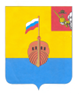 РЕВИЗИОННАЯ КОМИССИЯ ВЫТЕГОРСКОГО МУНИЦИПАЛЬНОГО РАЙОНА162900, Вологодская область, г. Вытегра, пр. Ленина, д.68тел. (81746) 2-22-03 факс (81746) ______,       e-mail: revkom@vytegra-adm.ruЗАКЛЮЧЕНИЕпо результатам финансово – экономической экспертизы проекта постановления администрации сельского поселения Андомское «Об утверждении муниципальной программы «Развитие основных направлений социальной политики сельского поселения Андомское на 2021 – 2023 годы»30.12.2020 г.                                                                                 г. Вытегра          Заключение Ревизионной комиссии Вытегорского муниципального района на проект постановления администрации сельского поселения Андомское подготовлено в соответствии с требованиями Бюджетного кодекса Российской Федерации, Положения о Ревизионной комиссии Вытегорского муниципального района. 1. Основание для проведения экспертизы: п.2 ст.157 Бюджетного кодекса Российской Федерации, п.7 ч.2 ст.9 Федерального закона от 07.02.2011 № 6 –ФЗ «Об общих принципах организации и деятельности контрольно – счетных органов субъектов Российской Федерации и муниципальных образований», Положение о Ревизионной комиссии Вытегорского муниципального района, утвержденное Решением Представительного Собрания Вытегорского муниципального района от 11.12.2013 г. №35,2. Цель экспертизы: - подтверждение соответствия муниципальной программы основным направлениям государственной политики, установленным законами, иными нормативными правовыми актами Российской Федерации, Вологодской области и муниципального образования в сфере социальной политики на территории муниципального образования, а также достаточность запланированных мероприятий и реалистичность ресурсов для достижения целей и ожидаемых результатов муниципальной программы;  - подтверждение полномочий по установлению расходного обязательства, подтверждение обоснованности размера расходного обязательства, установление экономических последствий принятия нового расходного обязательства для бюджета муниципального образования. 3. Основные задачи экспертизы:- проверка соответствия муниципальной программы нормативным правовым актам и документам стратегического характера;- анализ структуры муниципальной программы;-  анализ системы финансирования, оценки эффективности и контроля муниципальной программы. 4. Предмет экспертизы: проект муниципальной программы. 5. Объект экспертизы: ответственный исполнитель муниципальной программы – Администрация сельского поселения Андомское, КУК «Онего».  6. Порядок проведения экспертизы: финансово – экономическая экспертиза муниципальной программы осуществлялась с учетом предусмотренного порядка разработки, реализации и оценки эффективности муниципальных программ сельского поселения Андомское, утвержденного постановлением администрации сельского поселения Андомское от 15.09.2020 г. № 67 «Об утверждении Порядка разработки, реализации и оценки эффективности муниципальных программ сельского поселения Андомское» (далее – Порядок), в соответствии со статьей 179 Бюджетного кодекса Российской Федерации.    7.Экспертиза проведена: аудитором Ревизионной комиссии ВМР Нестеровой О.Е.   Согласно статьи 179 Бюджетного кодекса Российской Федерации муниципальные программы утверждаются местной администрацией муниципального образования. Сроки реализации муниципальных программ определяются местной администрацией муниципального образования в устанавливаемом порядке. Порядок принятия решений о разработке муниципальных программ, формирования и реализации устанавливается муниципальным правовым актом местной администрации муниципального образования. Объем бюджетных ассигнований на финансовое обеспечение реализации муниципальных программ утверждается решением о бюджете по соответствующей каждой программе целевой статье расходов бюджета. Муниципальные программы, предлагаемые к реализации начиная с очередного финансового года, а также изменения в ранее утвержденные программы, подлежат утверждению в сроки, установленные местной администрацией. Представительные органы муниципальных образований вправе осуществлять рассмотрение проектов муниципальных программ и предложений о внесении изменений в муниципальные программы в порядке, установленном нормативными правовыми актами представительных органов муниципальных образований. Государственные (муниципальные) программы подлежат приведению в соответствие с законом (решением) о бюджете не позднее трех месяцев со дня вступления его в силу.        В целях реализации положений статьи 179 Бюджетного Кодекса Российской Федерации принято постановление администрации сельского поселения Андомское от 15.09.2020 г. № 67 «Об утверждении Порядка разработки, реализации и оценки эффективности муниципальных программ сельского поселения Андомское».Проектом постановления администрации сельского поселения Андомское предлагается утвердить муниципальную программу «Развитие основных направлений социальной политики сельского поселения Андомское на 2021 – 2023 годы» (далее – Программа).       Реализация мероприятий Программы осуществляется в пределах полномочий органа местного самоуправления. Анализ структуры муниципальной программы и её соответствие действующему порядку разработки муниципальных программ                    Экспертиза показала, что муниципальная программа не в полной мере соответствует Порядку разработки, реализации и оценки эффективности муниципальных программ, утвержденному постановлением администрации сельского поселения Андомское от 15.09.2020 г. № 67 «Об утверждении Порядка разработки, реализации и оценки эффективности муниципальных программ сельского поселения Андомское».                    Муниципальная программа соответствует основным направлениям государственной политики, установленным законами, иными нормативными правовыми актами Российской Федерации, Вологодской области и муниципального образования в сфере социальной политики.         Экспертиза показала, что Программа принята для решения актуальных для сельского поселения Андомское проблем, решение которых программным методом является целесообразным и необходимым.         Цель муниципальной программы: Развитие ключевых проблем и снижение ограничений в социальной политике сельского поселения Андомское.        Задачи муниципальной программы:- обеспечение развития физической культуры и спорта на территории сельского поселения Андомское;- создание и обеспечение условий для воспитания, развития, социального становления и самореализации молодежи в сельском поселении Андомское и Вытегорском муниципальном районе;- улучшение социокультурной среды в сельском поселении Андомское путем создания условий для повышения качества и разнообразия услуг для обеспечения равной доступности культурных благ, развития и реализации культурного и духовного потенциала каждой личности;- создание условий для улучшения социального положения граждан старшего поколения, создание благоприятных условий для реализации прав и полноценного участия граждан старшего поколения в общественной, культурной и духовной жизни сельского поселения Андомское.        Предусмотренные проектом Программы задачи способствуют достижению поставленной цели.        Программой предусмотрено 4 целевых показателя. Утверждаемые показатели отражают результат достижения всех поставленных задач и  позволяют определить степень достижения цели Программы и решения поставленных задач.         Проект Программы содержит положительную динамику достижения по целевым показателям, что соответствует поставленным задачам и способствует достижению заявленной цели.         Для достижения поставленных целей Программой предусмотрено реализация 4 Основных мероприятий. Предусмотренные основные мероприятия влияют на достижение обозначенных целевых показателей, решают все обозначенные задачи, что говорит о достаточности запланированных мероприятий. Формулировка Основного мероприятия 3 «Молодежная политика» не корректная. Формулировка мероприятия должна отражать способ реализации задачи и быть связанной с выполнением бюджетного обязательства.         Проектом Программы предусмотрено финансовое обеспечение в объеме 12375,7 тыс. рублей: 2021 год – 4531,3 тыс. рублей, 2022 год – 3922,2 тыс. рублей, 2023 год – 3922,2 тыс. рублей. Источники финансирования, указанные в Паспорте и разделе 4 различны.        В бюджете сельского поселения Андомское объем финансирования Программы предусмотрен: на 2021 год – 4041,3 тыс. рублей, на 2022 год – 3926,2 тыс. рублей, на 2023 год – 3929,9 тыс. рублей.        Информация о финансировании Программы в проекте Программы и принятом бюджете поселения не соответствует друг другу. Отсутствует приложение о финансовом обеспечении Программы (не соответствует Порядку).        Анализируя обоснованность и достоверность объема ресурсного обеспечения МП, Ревизионная комиссия ВМР пришла к выводу, что реализация мероприятий Программы в 2021 - 2023 годах будет осуществляться не только за счет средств бюджета поселения. Выводы и предложения.        Рассматриваемый проект постановления администрации сельского поселения Андомское «Об утверждении муниципальной программы «Развитие основных направлений социальной политики сельского поселения Андомское на 2021 – 2023 годы» соответствует требованиям Федерального закона № 131-ФЗ от 06.10.2003 «Об общих принципах организации местного самоуправления в Российской Федерации», Бюджетного кодекса Российской Федерации, но не в полной мере соответствует постановлению администрации сельского поселения Андомское от 15.09.2020 г. № 67 «Об утверждении Порядка разработки, реализации и оценки эффективности муниципальных программ сельского поселения Андомское».         Ревизионная комиссия Вытегорского муниципального района рекомендует проект Программы вернуть на доработку. Аудитор Ревизионной комиссии                                                             О.Е. НестероваПоказательСоответствует, (не соответствует) ПорядкуПримечаниеНаличие и надлежащее оформление паспорта муниципальной программыСоответствуетВ позиции Паспорта «Ожидаемые конечные результаты реализации программы» указан 2025 год (срок реализации Программы 2021- 2023) СоответствуетХарактеристика сферы реализации муниципальной программы отражена в текстовой части муниципальной программы. Наличие цели, задач и сроков реализации муниципальной программы       Соответствует.Цели и задачи программы соответствуют основным приоритетам государственной политики в сфере реализации муниципальной программы, основным направлениям социально – экономического развития муниципального образования.   Сроки реализации программы 2021-2023 годыРесурсное обеспечение муниципальной программы за счет всех источниковСоответствует Отсутствует приложение в соответствии с ПорядкомОбоснование выделения и включения в муниципальную программу подпрограммВключение в муниципальную программу подпрограмм не предусмотреноВ разделе 6 наименование МП указано не верно Перечень программных мероприятий с указанием сроков их исполнения, исполнителей, стоимости по каждому мероприятию на весь период реализации муниципальной программы (в том числе по годам), структуры источников финансированияСоответствует.Перечень основных программных мероприятий предусмотрен Программой, отражен в разделе 3. Финансирование в разрезе мероприятий   по годам предусмотрено в таблице раздела 3. Источники финансирования, указанные в Паспорте и разделе 4 различныНаличие технико-экономического обоснования расходных обязательств Соответствует.Не предусмотрено постановлением от 15.09.2020 г. № 67Наличие прогноза конечных результатов реализации муниципальной программыСоответствует.Наличие оценки эффективности муниципальной программы Соответствует Не предусмотрено постановлением от 15.09.2020 г. № 67Наличие форм и методов контроля реализации муниципальной программы. Не соответствует Не предусмотрено постановлением от 15.09.2020 г. № 67